26.12.2020 № 87/4-ДМОРОССИЙСКАЯ ФЕДЕРАЦИЯИРКУТСКАЯ ОБЛАСТЬАЛАРСКИЙ МУНИЦИПАЛЬНЫЙ РАЙОНМУНИЦИПАЛЬНОЕ ОБРАЗОВАНИЕ «АЛАРЬ»ДУМАРЕШЕНИЕОБ УТВЕРЖДЕНИИ ПЛАНА РАБОТЫ ДУМЫ МУНИЦИПАЛЬНОГО ОБРАЗОВАНИЯ «АЛАРЬ»НА 2021 ГОДВ соответствии с Федеральным законом от 06.10.2003 №131-ФЗ «Об общих принципах организации местного самоуправления в Российской Федерации, руководствуясь ст.24 Устава муниципального образования «Аларь», Дума муниципального образования «Аларь»,РЕШИЛА:1. Утвердить план работы Думы муниципального образования «Аларь» на 2021 год (прилагается)2. Опубликовать настоящее решение в информационном бюллетене «Аларский вестник» и разместить на официальном сайте администрации муниципального образования «Аларь» в информационно-телекоммуникационной сети «Интернет».3. Настоящее решение вступает в силу после дня его официального опубликования.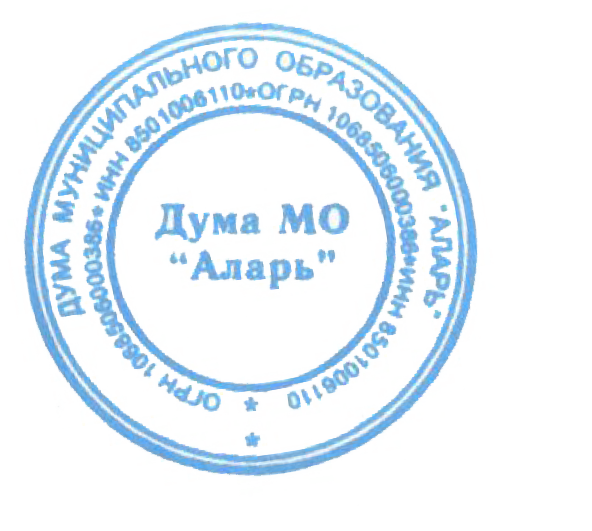 Председатель Думы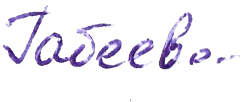 Глава муниципального образования «Аларь»                              Э.Ж. ГабееваПриложениек решению Думымуниципального образования «Аларь»от 26.12.2020 года № 87/4-дмоПЛАН РАБОТЫ ДУМЫ МУНИЦИПАЛЬНОГО ОБРАЗОВАНИЯ «АЛАРЬ»НА 2021 ГОД№ п/пПеречень мероприятий, наименование вопросов, выносимых на заседания ДумыСрок или периодичность рассмотренияОтветственный орган местного самоуправления, должностное лицо1О внесении изменений и дополнений в нормативные правовые акты Думы МО «Аларь»январь-мартДума муниципального образования «Аларь» администрация МО «Аларь»2О принятии нормативных правовых актов и признании утратившими силу некоторых нормативных правовых актов Думы МО «Аларь»январь-мартДума муниципального образования «Аларь» администрация МО «Аларь»3О внесении изменений в Устав муниципального образования «Аларь»январь-мартДума муниципального образования «Аларь» администрация МО «Аларь»4О внесении изменений и дополнений в нормативные правовые акты Думы МО «Аларь»Апрель-июньДума муниципального образования «Аларь» администрация МО «Аларь»5О принятии нормативных правовых актов и признании утратившими силу некоторых нормативных правовых актов Думы МО «Аларь»Апрель-июньДума муниципального образования «Аларь» администрация МО «Аларь»6О внесении изменений в Устав муниципального образования «Аларь»Апрель-июньДума муниципального образования «Аларь» администрация МО «Аларь»7О внесении изменений и дополнений в нормативные правовые акты Думы МО «Аларь»Июль-сентябрьДума муниципального образования «Аларь» администрация МО «Аларь»8О принятии нормативных правовых актов и признании утратившими силу некоторых нормативных правовых актов Думы МО «Аларь»Июль-сентябрьДума муниципального образования «Аларь» администрация МО «Аларь»9О внесении изменений в Устав муниципального образования «Аларь»Июль-сентябрьДума муниципального образования «Аларь» администрация МО «Аларь»10Об утверждении Положения о видах муниципального контроляИюль-сентябрьДума муниципального образования «Аларь» администрация МО «Аларь»11О внесении изменений и дополнений в нормативные правовые акты Думы МО «Аларь»Октябрь-декабрьДума муниципального образования «Аларь» администрация МО «Аларь»12О принятии нормативных правовых актов и признании утратившими силу некоторых нормативных правовых актов Думы МО «Аларь»Октябрь-декабрьДума муниципального образования «Аларь» администрация МО «Аларь»13О внесении изменений в Устав муниципального образования «Аларь»Октябрь-декабрьДума муниципального образования «Аларь» администрация МО «Аларь»В работу заседаний Думы могут включаться дополнительные вопросы, не включенные в план работы Думы муниципального образования «Аларь»В работу заседаний Думы могут включаться дополнительные вопросы, не включенные в план работы Думы муниципального образования «Аларь»В работу заседаний Думы могут включаться дополнительные вопросы, не включенные в план работы Думы муниципального образования «Аларь»В работу заседаний Думы могут включаться дополнительные вопросы, не включенные в план работы Думы муниципального образования «Аларь»